Tri-County Head Start/Early Head Start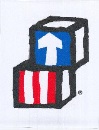 Observation Log                            Center: _______________________________________________		_______________________________________Coachee’s Signature & Date			 Coach’s Signature & DateTri-County Head Start/Early Head StartReflection Sheet                                   Center: ______________________________________________________			______________________________Coachee’s Signature & Date			 Coach’s Signature & DateObservation LogObservation LogObservation LogObservation LogCoachee:Coachee:Coach:Coach:Date:Time spent preparing:Time spent preparing:Time start:Time end: Focus:Focus:Focus:Focus:What I observed:What I observed:What I observed:What I observed:Coaching Components And Reflection SheetCoaching Components And Reflection SheetCoaching Components And Reflection SheetCoaching Components And Reflection SheetCoaching Components And Reflection SheetCoaching ComponentsYesNoN/AInitials/DateReflection:Reflection:Reflection:Reflection:Reflection:I encouraged the teacher to consider her actions by asking reflective questions.I maintained professionalism and confidentiality. Feedback:Feedback:Feedback:Feedback:Feedback:I reviewed the current action plan & goal.I shared data on the related action plan & goal.I provided supportive feedback on teacher’s use of strategies related to the action plan & goal.Feedback was positive and highlighted teacher’s strengths.I provided constructive feedback which was non-judgmental and included suggestions for improvement related to the action plan & focused goal.Planned Actions:Planned Actions:Planned Actions:Planned Actions:Planned Actions:I directed teacher to examples or materials that might help the teacher address the relevant action plan & focused goal or was requested.Scheduling:Scheduling:Scheduling:Scheduling:Scheduling:Together, the teacher and I determined days/times to conduct the next observation.Together, the teacher and I determined days/times to conduct next coaching session.Checking In:Checking In:Checking In:Checking In:Checking In:I asked the teacher if he or she had any questions or concerns.I answered any questions.Notes/Comments/Concerns:Notes/Comments/Concerns:Notes/Comments/Concerns:Notes/Comments/Concerns:Notes/Comments/Concerns:Reflection SheetReflection SheetReflection SheetReflection SheetCoachee:Coachee:Coach:Coach:Date:Time spent preparing:Time spent preparing:Time start:Time end: Focus:Focus:Focus:Focus:What I want to ShareWhat I want to ShareWhat I want to ShareWhat I want to Share